                                         ПРОЕКТ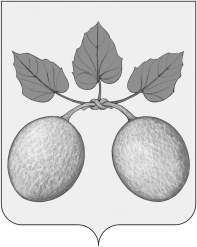 АДМИНИСТРАЦИЯ ГОРОДА СЕРДОБСКА CЕРДОБСКОГО РАЙОНА ПЕНЗЕНСКой ОБЛАСТиПОСТАНОВЛЕНИЕот ___________ № _________Об утверждении программы профилактики рисков причинения вреда (ущерба) охраняемым законом ценностям по муниципальному земельному контролю.В соответствии с Федеральным законом от 31.07.2020 № 248-ФЗ «О государственном контроле (надзоре) и муниципальном контроле в Российской Федерации», на основании постановления Правительства РФ от 25.06.2021г. № 990 «Об утверждении Правил разработки и утверждения контрольными (надзорными) органами программы профилактики рисков причинения вреда (ущерба) охраняемым законом ценностям», решения Собрания представителей Сердобского района Пензенской области от _____________ № _______  « Об утверждении Положения по осуществлению муниципального земельного контроля на территории Сердобского района Пензенской области, руководствуясь статьей 23 Устава городского поселения город Сердобск Сердобского района Пензенской области (с последующими изменениями),АДМИНИСТРАЦИЯ ГОРОДА СЕРДОБСКА ПОСТАНОВЛЯЕТ:1. Утвердить «программу профилактики рисков причинения вреда (ущерба) охраняемым законом ценностям по муниципальному земельному контролю» согласно приложению к настоящему постановлению.2. Назначить главного специалиста по земельным отношением отдела архитектуры и земельных отношений администрации города Сердобска ответственным за осуществление мероприятий по профилактике нарушений обязательных требований.3. Настоящее постановление вступает в силу на следующий день после дня его официального опубликования.4. Контроль за исполнением настоящего постановления возложить на главу администрации города Сердобска Сердобского района.Глава администрации                                                         С.А.ВарламовУтвержденопостановлением администрациигорода СердобскаСердобского района Пензенской областиот ___________ N____Программа профилактики рисков причинения вреда (ущерба) охраняемым законом ценностям по муниципальному земельному контролю.Настоящая программа разработана для своевременного предупреждения администрацией города Сердобска Сердобского района Пензенской области нарушений требований земельного законодательства в отношении расположенных на территории городского поселения город Сердобск Сердобского  района объектов земельного контроля.Данная Программа направлена на достижение общественно значимых результатов, посредством проведения профилактических мероприятий, которые в свою очередь, являются приоритетным по отношению к проведению контрольных мероприятий (проверок).Раздел 1. Анализ текущего состояния, планируемого развития и ожидаемая результативность профилактических мероприятийДостаточно большое количество ежегодно выявленных нарушений земельного законодательства свидетельствует о необходимости продолжения активной работы в области муниципального контроля. Вместе с тем, учитывая значительный объем плодотворной работы проделанной, в том числе в 2021 году, можно с уверенностью сказать об устойчивой положительной динамики в урегулировании земельных правоотношений и постепенным возрастанием роли муниципального земельного контроля в сфере землепользования.Раздел 2. Цели и задачи реализации программы профилактики рисков причинения вредаОсновными целями Программы профилактики являются:Стимулирование добросовестного соблюдения обязательных требований всеми контролируемыми лицами; Устранение условий, причин и факторов, способных привести к нарушениям обязательных требований и (или) причинению вреда (ущерба) охраняемым законом ценностям; Создание условий для доведения обязательных требований до контролируемых лиц, повышение информированности о способах их соблюдения.Проведение профилактических мероприятий программы профилактики направлено на решение следующих задач:Укрепление системы профилактики нарушений рисков причинения вреда (ущерба) охраняемым законом ценностям;Повышение правосознания и правовой культуры руководителей органов государственной власти, органов местного самоуправления, юридических лиц, индивидуальных предпринимателей и граждан;Оценка возможной угрозы причинения, либо причинения вреда жизни, здоровью граждан, выработка и реализация профилактических мер, способствующих ее снижению;Выявление факторов угрозы причинения, либо причинения вреда жизни, здоровью граждан, причин и условий, способствующих нарушению обязательных требований, определение способов устранения или снижения угрозы;Оценка состояния подконтрольной среды и установление зависимости видов и интенсивности профилактических мероприятий от присвоенных контролируемым лицам уровней риска.Раздел 3. Перечень профилактических мероприятий, сроки (периодичность) их проведенияРаздел 4. Показатели результативности и эффективности программы профилактики рисков причинения вреда№ п/п Наименование мероприятия Срок исполнения Ответственный  за реализацию1. Информирование контролируемых и иных лиц заинтересованных лиц по вопросам соблюдения обязательных требованийПо мере необходимостиМуниципальный инспектор администрации города Сердобска Сердобского района2.Предостережение о недопустимости нарушения обязательных требованийПо мере необходимостиМуниципальный инспектор администрации города Сердобска Сердобского района3. Консультирование:1.Инспекторы осуществляют консультирование контролируемых лиц и их представителей:1) в виде устных разъяснений по телефону, посредством видео-конференц-связи, на личном приеме либо в ходе проведения профилактического мероприятия, контрольного мероприятия;2) посредством размещения на официальном сайте администрации города Сердобска Сердобского района Пензенской области письменного разъяснения по однотипным обращениям контролируемых лиц и их представителей, подписанного уполномоченным должностным лицом Контрольного органа.2.Индивидуальное консультирование на личном приеме каждого заявителя.3.Письменное консультирование контролируемых лиц и их представителей осуществляется по следующим вопросам: порядок обжалования решений Контрольного органа.По мере необходимостиМуниципальный инспектор администрации города Сердобска Сердобского района№ п/пНаименование показателяВеличина1.Полнота информации, размещенной на официальном сайте контрольного органа в сети «Интернет» в соответствии с частью 3 статьи 46 Федерального закона от 31 июля 2021 г. № 248-ФЗ «О государственном контроле (надзоре) и муниципальном контроле в Российской Федерации»100 %2.Удовлетворенность контролируемых лиц и их представителями консультированием контрольного (надзорного) органа100 % от числа обратившихся3.Количество проведенных профилактических мероприятийне менее 1 мероприятий, проведенных контрольным (надзорным) органом4.Вовлечение контролируемых лиц при проведении профилактических мероприятий в регулярное активное взаимодействие100%5.Понятность, открытость (доступность) информации о требованиях земельного законодательства, обеспечение их единообразного толкования контролируемыми лицами администрацией города Сердобска Сердобского района100%